Name:  Prof. Pradip Shankarao GunavantFathers  Name:  Shankarao Shrirang GunavantDepartment:  Mechanical EngineeringDate of Joining: 01 July 2013   Designation:  Assistant ProfessorPhone No. : 9975575667 Email ID: psgunvant.mech@dacoe.ac.inPermanent Address:   At Post - Shivajinagar                         Taluka: Kadegaon    Dist.: Sangli    State: MaharashtraMarital Status: -Married        Blood Group:  O+VeDate of Birth:  13/05/1984   Place of Birth: ShivajinagarEducational Qualifications:Experience (Years):Paper/ Books Published:FDP/STTP/Seminars/Workshop organized/Attended: 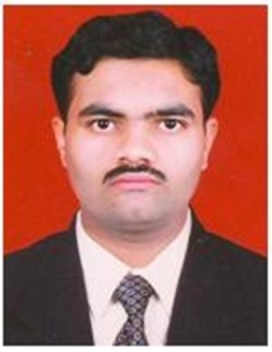 DegreeUniversity/BoardPercentage Class ObtainedYear of Passing ME(Mech - Heat Power Engg.)Shivaji University, Kolhapur67.83 %First Class2013BE (Mechanical)Shivaji University, Kolhapur71.09 %First Class with Distinction2007DMEMSBTE, Mumbai71.53 %First Class2004Teaching9.5 YearsIndustrial2.5 YearsOthers-Total12 YearsDetailsNationalInternationalStateSCI/Scopus IndexedUGCApprovedJournals-2            -21Conferences54---DetailsOrganizedAttendedFDP/STTP110Seminar11Workshop14Technical Event4-Others--